U sklopu Profil Klett projekta „Želim stablo“ održano je 6. radionica sa malim ekolozima (izvannastavna aktivnost učenika od 1. – 4. razreda) u razdoblju od 7. veljače do 16. svibnja. Ove školske godine mali ekolozi su pokrenuli projekt uljepšavanja učionica lončanicama što je bila odlična prilika za spajanje ekologije sa informatikom i novim tehnologijama. Od Profil Kletta smo dobili set za zalijevanje biljaka uz pomoć BBC Micro:bita. Prve 4 radionice bile su usmjere na upoznavanje učenika sa micro:bitom i računalnim razmišljanjem i programiranje, dok su ostale dvije radionice bile vezane uz programiranje micro:bita za mjerenje vlažnosti zemlje u lončanici i njeno zalijevanje. Na projektu su sudjelovale učiteljice razredne nastave Vesna Bašić i Renata Jurišković te učiteljice informatike Iva Kart i Ivana Gregurić. Učenici su bili iznimno motivirani za rad i rado su sudjelovali na svakoj radionici. 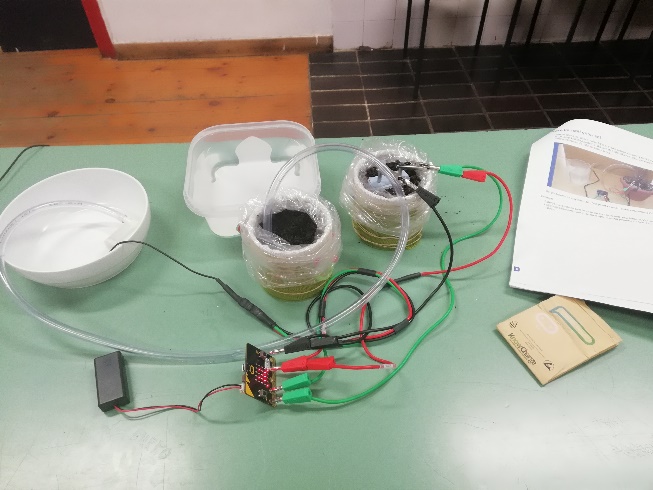 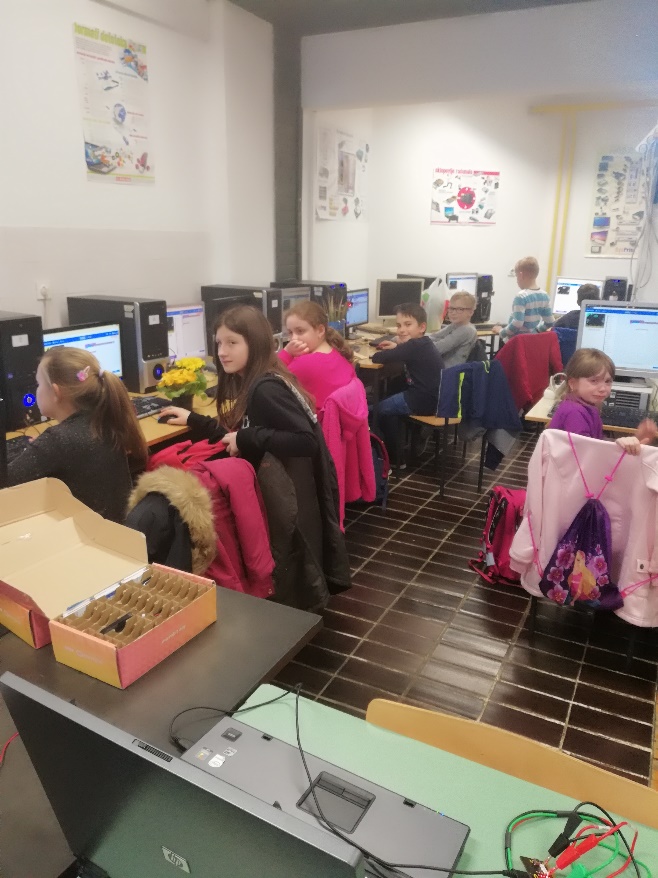 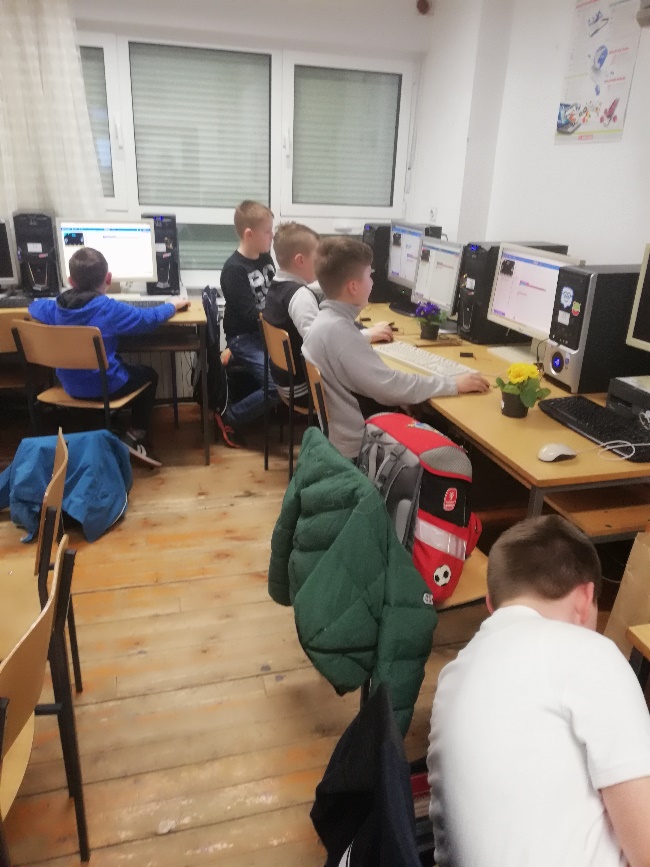 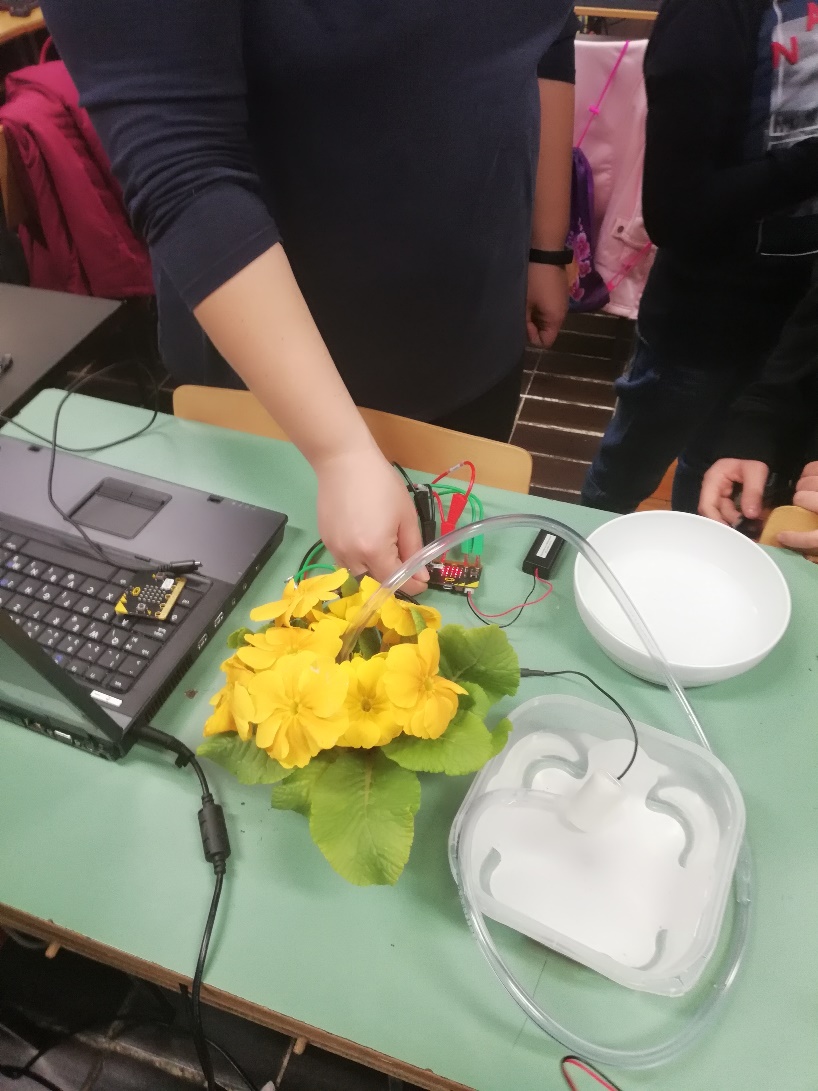 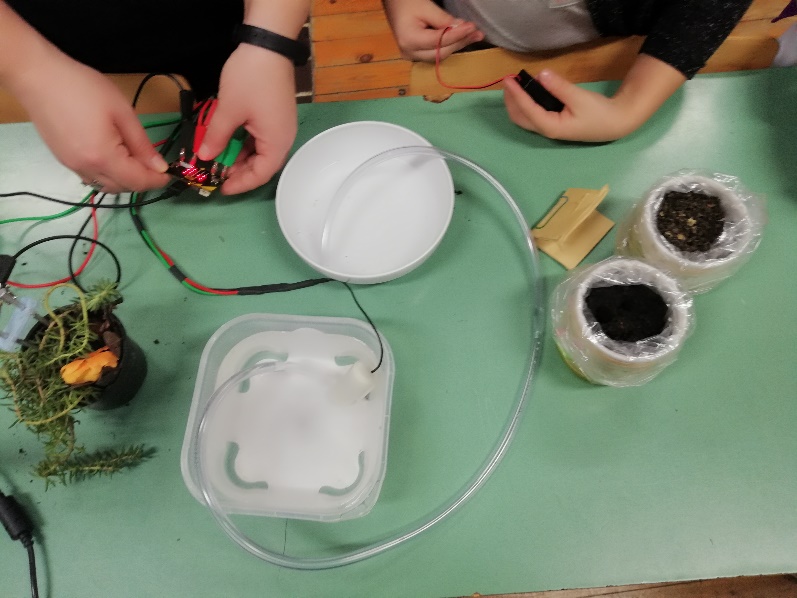 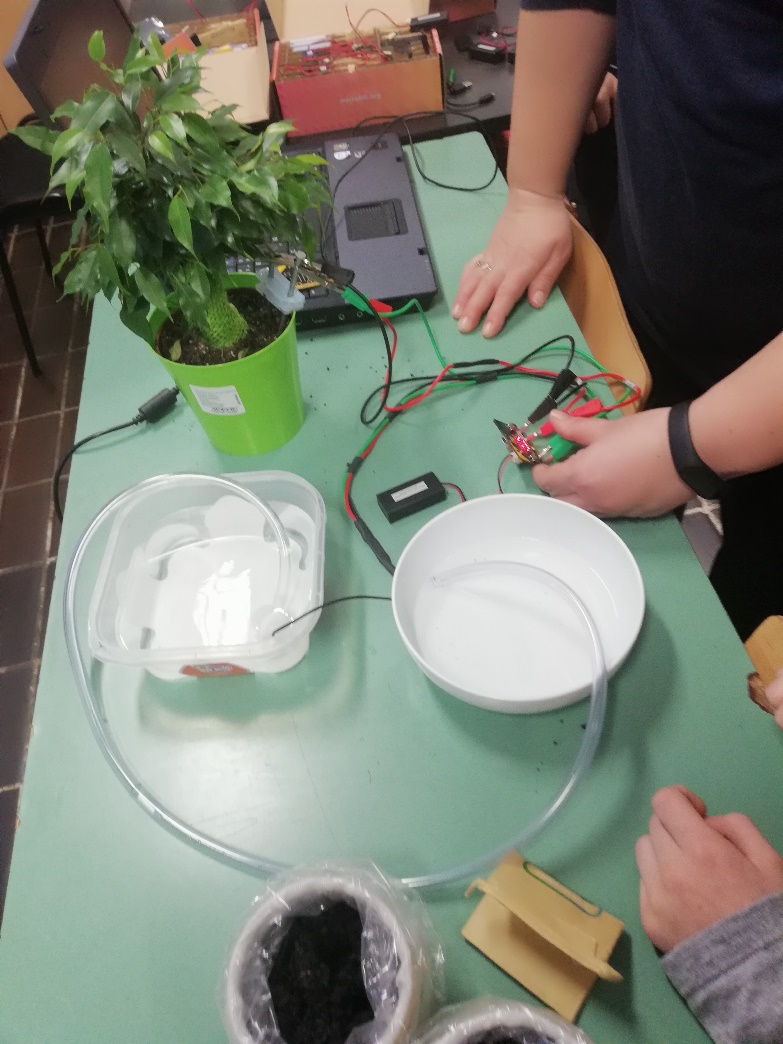 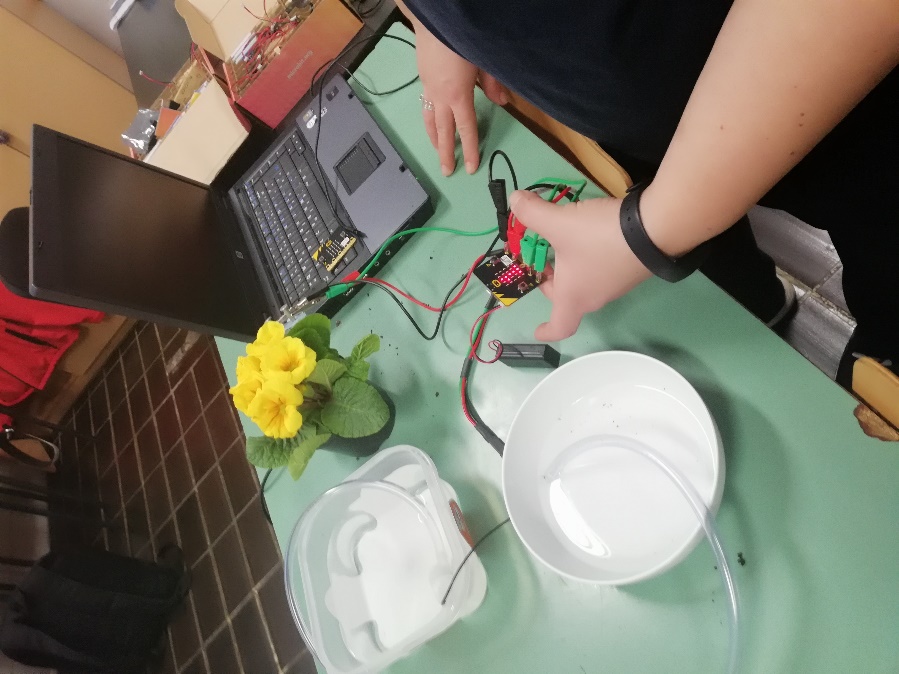 